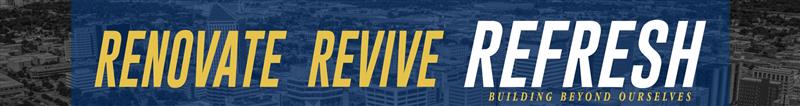 WEEK 5: Pay Now or Pay LaterDaily DevotionalsDaily Time With TruthAs you read these daily scriptures, ask yourself these three questions:What is God saying to me?What do I want to say to God in response?How will I live out this truth?DAY 1: James 1:22Do not merely listen to the word, and so deceive yourselves. Do what it says.DAY 2: Psalm 37:5-6Commit your way to the Lord; trust in him and he will do this: He will make your righteous reward shine like the dawn, your vindication like the noonday sun.DAY 3: Hebrews 11:17By faith Abraham, when God tested him, offered Isaac as a sacrifice. He who had embraced the promises was about to sacrifice his one and only son.DAY 4: 1 John 4:9This is how God showed his love among us: He sent his one and only Son into the world that we might live through him.DAY 5: James 1:12-13Blessed is the one who perseveres under trial because, having stood the test, that person will receive the crown of life that the Lord has promised to those who love him.Discussion Questions”Finding Purpose in Pain: How can we find hope amid the pain and loss we experience?God gave Ashley a purpose during her pain. In what ways have you seen God bring hope or purpose out of a tragic situation in your life or the lives of others?Give it all to God:Read Genesis 22:1-12. What can we learn from Abraham's willingness to sacrifice his son Isaac?How can you apply the lesson of Abraham’s faith and obedience in your own life?Learning to Let God:How can we let go of our attachments to allow God to work in our lives?What specific attachment or sacrifice might God be calling you to let go of to grow in faith?Joy in Sacrifice:How can our willingness to sacrifice financially, timewise, or simply embracing change impact others?When we feel called to give to a cause, how can we ensure our response is filled with joy and obedience?